2017 MEMBERSHIP & SCHOLARSHIP DONATION FORM□	Lifetime Member – $250			□	Annual Member – $20□	Lifetime Member Couple – $450		□	Annual Member Couple – $30	Couple memberships are available if both are Westchester Alumni□	Scholarship Donation:	$____________Donations are tax deductible if paid through Spring Branch Education Foundation.  Click on Donate next to Westchester.CONTACT INFORMATION:	Name:  ____________________________________________________	 Class of:  ____________	Email:  ____________________________________________________□    I would like to opt out of posting my information in the All Class Directory listing which       is open for viewing by all WAA Members.PAYMENT OPTIONS FOR A TOTAL CONTRIBUTION OF: $__________________□Check Enclosed		□Charge to card #: __________________________________□Cash                 		Code: _______   Billing Address: _______________________				Exp: ____/____              _____________, ___ Zip ________Please mail to address above or fax to Deal Moore WHS 1970 at 713-222-9404.  Call 713-222-7584.  Scan to Westchester@pvconlan.com  Thank you!Vision:	The Westchester Alumni Association is established to unite all alumni and friends, encouraging members to support the  for International Studies and will seek to provide programs that benefit members to the fullest. :	The Westchester Alumni Association serves to preserve "Wildcat" traditions, promote service to the community and develop      lifelong relationships. 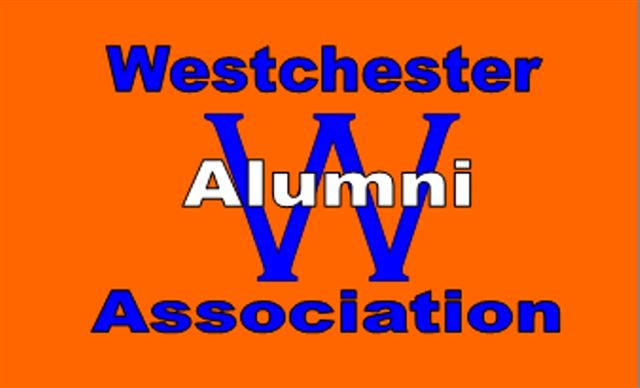 Westchester Alumni Association, Inc.Membership & Class Info 1968 to presentwww.westchesterwildcats.comElectronic Donations to Scholarship Fundhttp://cms.springbranchisd.com/sbef/HowYouCanHelp/DonateOnline/tabid/15939/Default.aspx